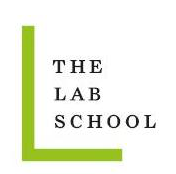 To the evaluator: The student whose name appears above is an applicant to The Lab School of Washington. The Lab School addressesthe needs and fosters the strengths and talents of children with average to superior intelligence who, through evaluation by a qualifiedspecialist, have been determined to have, or to be at risk for, a specific language-based learning disability. Your thoughtful and candid feedback is anessential piece of the admissions process. The information you provide will be kept confidential and will not be shared with the applicant or the applicant’s family. Thank you for your time.How long and in what context(s) have you known the student? What is the student to teacher ratio of your class/group?What are the first three words/phrases that come to mind when thinking about the student?Describe the student’s preferred approach to learning (e.g., hands-on, visual, auditory, kinesthetic) and/or the type of classroom/ learning environment that would be beneficial for this student.If applicable, provide examples of how you have modified the curriculum or context in which you work with this student.Please describe how this student responds to academic and/or social challenges.Provide an example of how this student recently impressed you.Provide an example of how this student recently concerned you.Please check here if you would like to share additional feedback via phone, and provide contact number:Please complete checklist on the next page…For each of the following, compare the applicant to similar age/grade students you work with and check the most appropriate rating. If you have worked with this student virtually and in person, please indicate differences in performance between settings.  Please add comments as applicable.RATINGS KEY: 1 = exceptional, 2 = above average, 3 = average, 4 = below average, 5 = area of significant concernName of evaluator:Email: 	 Date: 	 Please submit this form within the next 7 days to: admissions@labschool.org  Thank you!If you experience difficulties submitting this form online, please email it to: admissions@labschool.orgacademic development12345n/aCommentsacademic developmentReading decodingacademic developmentReading fluencyacademic developmentReading comprehensionacademic developmentVocabularyacademic developmentOral expressionacademic developmentListening comprehensionacademic developmentWritten expressionacademic developmentWriting mechanicsacademic developmentMath reasoningacademic developmentMath computationacademic developmentCreativity/Imaginationacademic developmentIntellectual curiosityacademic developmentCritical thinkingacademic developmentMemorystudent developmentAttendancestudent developmentClass participationstudent developmentIndependent workstudent developmentGroup workstudent developmentEffort/Work ethicstudent developmentSelf-motivationstudent developmentAttention/Focusstudent developmentFollows directionsstudent developmentTransition/Shiftstudent developmentTime managementstudent developmentOrganizationstudent developmentSelf-Advocacysocial developmentRespect for otherssocial developmentIntegrity/Honestysocial developmentEmotional maturitysocial developmentMood regulationsocial developmentSelf-confidencesocial developmentResilience/Perseverancesocial developmentSense of humorsocial developmentRelationship with peerssocial developmentRelationship with adultssocial developmentLeadership ability